ای منجذبه محبّت اللّه شمس حقيقت از افق عالم طالع شد…حضرت عبدالبهاءOriginal English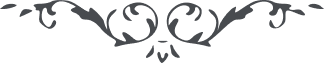 ٢٠١ ای منجذبه محبّت اللّه شمس حقيقت از افق عالم طالع شد و نور هدايت درخشيد فيض ابدی دائم و مستمرّ است و از نتائج آن فيض ابدی صلح عموميست يقين بدان در اين عصر رحمانی ملکوت صلح و سلام در قطب آفاق خيمه بر افرازد و اوامر امير صلح چنان در عروق و اعصاب امم نافذ گردد که ملل عالم را در ظلّ خويش آورد شبان حقيقی اغنام خويش را از چشمه راستی و دوستی و آشتی آب خواهد داد. ای کنيز الهی اوّل بايد صلح و سلام بين افراد انسانی تأسيس شود تا منتهی بصلح عمومی گردد پس تا توانيد ای بهائيان بين افراد نفوس محبّت حقيقی و الفت روحانی و ارتباط محکم بقوّهء کلمة اللّه اندازيد اينست تکليف شما * 